АДМИНИСТРАЦИЯ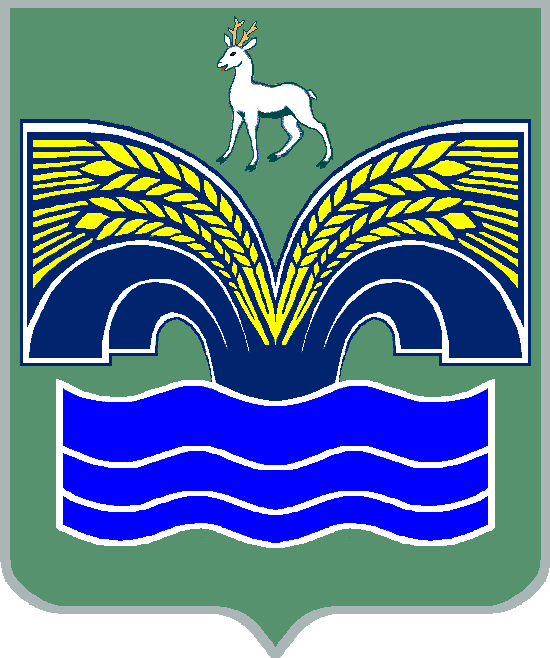 МУНИЦИПАЛЬНОГО РАЙОНА КРАСНОЯРСКИЙСАМАРСКОЙ ОБЛАСТИПОСТАНОВЛЕНИЕот  30.12.2019   № 407О внесении изменений в  муниципальную программу «Создание благоприятных условий в целях привлечения медицинских работников для работы в государственных бюджетных учреждениях здравоохранения, расположенных  на территории муниципального района Красноярский  Самарской области на 2019 - 2021 годы»                                                                   В соответствии с пунктом 12 части 1 статьи 15, частью 5 статьи 20, пунктом 3 части 4 статьи 36 Федерального закона от 06.10.2003 № 131–ФЗ    «Об общих принципах организации местного самоуправления в Российской Федерации», пунктом 7 статьи 17 Федерального закона от 21.11.2011 № 323-ФЗ «Об основах охраны здоровья граждан в Российской Федерации»,  статьей 7  Закона Самарской области от 03.10.2014 № 82-ГД «Об отдельных вопросах в сфере охраны здоровья граждан в Самарской области», пунктом 5 статьи 44 Устава муниципального района Красноярский Самарской области, принятого решением Собрания представителей муниципального района Красноярский Самарской области от 14.05.2015 № 20–СП, Администрация муниципального района  Красноярский Самарской области  ПОСТАНОВЛЯЕТ:Внести в муниципальную программу «Создание благоприятных условий в целях привлечения медицинских работников для работы в государственных бюджетных учреждениях здравоохранения, расположенных  на территории муниципального района Красноярский  Самарской области на 2019 - 2021 годы» (далее - Программа),  утвержденную постановлением администрации муниципального района Красноярский Самарской области от 09.04.2019 № 129, следующие изменения:в паспорте Программы: раздел «Объемы и источники финансирования Программы» изложить в следующей редакции:«Общий объем финансирования за счет средств бюджета муниципального района Красноярский Самарской области - 688,0 тыс. рублей, в том числе по годам:2019 год - 72,0 тыс. рублей;2020 год - 328,0 тыс. рублей;2021 год - 288,0 тыс. рублей»;раздел  «Основные исполнители Программы» изложить в следующей редакции:«Управление потребительского рынка администрации муниципального района Красноярский Самарской области;Управление спорта, туризма и молодежной политики администрации муниципального района Красноярский Самарской области»; в абзаце 3 раздела «Система организации контроля за ходом реализации Программы» слова «Отдел по делам молодежи, физической культуре и спорту администрации муниципального района Красноярский Самарской области» заменить словами «Управление потребительского рынка администрации муниципального района Красноярский Самарской области»;в Программе:раздел IV «Система программных мероприятий» изложить в следующей редакции:«        »;раздел V «Ресурсное обеспечение Программы» изложить в следующей редакции:«Общий объем финансирования за счет средств бюджета муниципального района Красноярский Самарской области - 688,0 тыс. рублей, в том числе по годам:2019 год - 72,0 тыс. рублей;2020 год - 328,0 тыс. рублей;2021 год - 288,0 тыс. рублей.»;раздел VI «Оценка ожидаемой эффективности от                             реализации Программы.  Целевые индикаторы   (показатели)   Программы»   изложить в следующей редакции:«Ожидаемые результаты от реализации Программы:повышение обеспеченности медицинскими работниками (врачами, средним медицинским персоналом) в муниципальном районе Красноярский Самарской области, что позволит повысить доступность оказания медицинской помощи;создание благоприятных условий в целях привлечения медицинских работников для работы в государственных бюджетных учреждениях здравоохранения, расположенных на территории муниципального района Красноярский Самарской области;повышение престижа профессии медицинского работника.Оценка эффективности реализации поставленных задач производится на основе целевых индикаторов (показателей), позволяющих оценить ход реализации Программы по годам. »; в разделе VII «Система управления и контроля»:в абзаце первом слово «администрации» исключить;слова «Отдел по делам молодежи, физической культуре и спорту администрации муниципального района Красноярский Самарской области» заменить словами «Управление потребительского рынка администрации муниципального района Красноярский Самарской области».Контроль за выполнением настоящего постановления возложить на заместителя Главы муниципального района Красноярский Самарской области по социальным вопросам Балясову С.А.Настоящее постановление опубликовать в газете «Красноярский вестник» и на официальном сайте администрации муниципального района Красноярский Самарской области в сети Интернет.Настоящее постановление вступает в силу со дня его официального опубликования.Глава района                                                                               М.В.БелоусовПлотцева 20998№ п/пНаименование программного мероприятияСрок исполнения мероприятия (год)Объем финансирования, тыс.руб.Объем финансирования, тыс.руб.Объем финансирования, тыс.руб.Исполнитель№ п/пНаименование программного мероприятияСрок исполнения мероприятия (год)201920202021Исполнитель1.Ежемесячные выплаты медицинским работникам (врачам, среднему медицинскому персоналу) в виде компенсации за наем жилых помещений2019 - 202172,0328,0288,0Управление потребительского рынка администрации муниципального района Красноярский Самарской области2.Проведение профориентационной работы в образовательных учреждениях района2019 - 2021---Управление потребительского рынка администрации муниципального района Красноярский Самарской областиУправление спорта, туризма и молодежной политики администрации муниципального района Красноярский Самарской областиИтого по ПрограммеИтого по Программе688,072,0328,0288,0№ п/пНаименование индикаторов (показателей)2019202020211.Количество медицинских работников, которым осуществляется компенсация расходов по договору найма жилого помещения частного жилищного фонда, поднайма жилого помещения частного, государственного и муниципального жилищного фонда (чел.)2332.Количество учащихся старших классов государственных общеобразовательных учреждений, принявших участие в мероприятиях по популяризации профессий в области медицины1001101203.Обеспеченность врачами на 10 тысяч населения (чел.)25,625,926,24.Обеспеченность средним медицинским персоналом на 10 тысяч населения (чел.)46,746,847,0